Сумська міська радаВиконавчий комітетРІШЕННЯЗ метою забезпечення належного санітарного стану на ділянці поблизу тимчасового майданчика для складування рослинних відходів по                                       вул. М. Лукаша,75 у місті Суми, на якій у зв’язку зі збройною агресією Російської Федерації проти України, тимчасово проводилось розміщення побутових відходів, керуючись підпунктом шість пункту «а» статті 30, частиною першою статті 52 Закону України «Про місцеве самоврядування в Україні», Виконавчий комітет Сумської міської ради						ВИРІШИВ:1. Доручити виконавцям послуги з поводження з побутовими відходами, визначених рішенням Сумської міської ради від 10.06.2020 № 6965-МР 
«Про визначення виконавців послуг з вивезення побутових відходів на території Сумської міської об’єднаної територіальної громади», а саме: Товариству з обмеженою відповідальністю «А-МУССОН» (Олійник О.С.) та Товариству з обмеженою відповідальністю «СЕРВІСРЕСУРС» (Цапенко Р.М.) провести заходи з перевезення побутових відходів, які тимчасово були розміщені біля майданчика для складування рослинних відходів по вул. М. Лукаша, 75 в              місті Суми, на полігон для складування твердих побутових відходів, який знаходиться на території земель Великобобрицького старостинського округу Верхньосироватської сільської ради Сумського району Сумської області.2. Департаменту фінансів, економіки та інвестицій Сумської міської ради (Липова С.А.) внести відповідні зміни до бюджету Сумської міської територіальної громади на здійснення заходів визначених в пункті 1 цього рішення  на суму 300 000 грн. 3. Департаменту інфраструктури міста Сумської міської ради 
(Журба О.І.) здійснити оплату послуг з перевезення побутових відходів виконавцям, які визначені у  пункті 1 цього рішення, відповідно до фактично наданих розрахунків.4. Рішення набирає чинності з моменту його прийняття.5. Контроль за виконанням даного рішення покласти на заступника міського голови з питань діяльності виконавчих органів ради (Войтенко М.Г.)Міський голова                                                                              О.М. ЛисенкоЖурба О.І.   700-590Розіслати: Журба О.І., Липова С.А., Олійник О.С., Цапенко Р.М.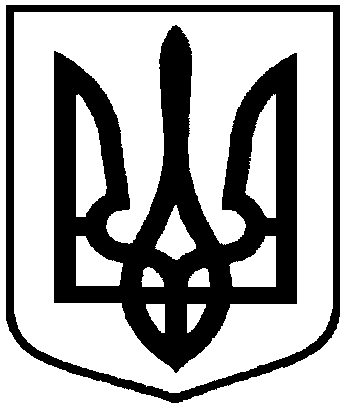 від  30.03.2022      № 77Про перевезення тимчасово складованих побутових відходів на полігон для складування твердих побутових відходів